ПЛАНосновных мероприятий Озерского Городского округа Челябинской области на 2020 год, посвященных празднованию 75-летия Победы в Великой Отечественной войне 1941-1945 годовИсполняющий обязанности начальника   Управления культуры                                                                                                                                                 С.В.Степанова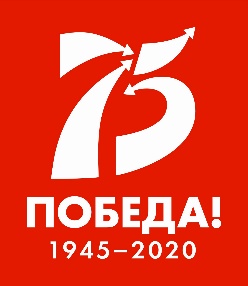 УТВЕРЖДАЮГлава Озерского городского округа____________________Е.Ю. Щербаков«____» ______________________ 2020№ п/пНаименование мероприятияДата проведения,Место проведенияОтветственный исполнительI. Социально-бытовое и медицинское обеспечение ветерановI. Социально-бытовое и медицинское обеспечение ветерановI. Социально-бытовое и медицинское обеспечение ветерановI. Социально-бытовое и медицинское обеспечение ветерановI. Социально-бытовое и медицинское обеспечение ветеранов1.Вручение юбилейных медалей участникам ВОВ к 75-ой годовщине Дня ПобедымайУправление социальной защиты населения2.Вручение поздравительных открыток от Президента и Правительства РФ, Правительства Челябинской областимайУправление социальной защиты населения3.Оказание материальной помощи ветеранам ВОВ к 75-ой годовщине Дня Победыапрель-майУправление социальной защиты населения4.Оказание материальной помощи ветеранам ВОВ на ремонт жильяв течение годаУправление социальной защиты населения5.Проведение обследований условий проживания ветеранов ВОВ, с целью выявления их потребностей/проведение мероприятий по удовлетворению выявленных потребностейв течение годаМУ «Комплексный центр»6.Организация досуга ветеранов ВОВ п. Метлино, п. Новогорный, д. Бижеляк, на мероприятиях выездных бригад (скандинавская ходьба, адаптивная физкультура, художественная самодеятельность, юридическая помощь, психологическая помощь и другое)в течение годап. Метлино, п. Новогорный, д. Бижеляк,МУ «Комплексный центр7.Посещение ветеранов ВОВ, состоящих на учете в отделении социального обслуживания на дому медицинскими и социальными работниками МУ «Комплексный центр»в течение годаМУ «Комплексный центр8.Организация заезда ветеранов ВОВ в отделение дневного пребывания пенсионеров и инвалидов МУ «Комплексный центр»в течение годаМУ «Комплексный центр9.Проведение работы по оказанию единовременной материальной помощи ветеранам войны на ремонт жильяв течение годаСовет ветеранов10.Выделение путевок в санаторий-профилакторий «ПО «Маяк» ветеранам войнысогласно графику заездов санаторий-профилакторий «ПО «Маяк»Аппарат совета ветеранов,Председатели советов ветеранов11.Проведение мониторинга по реализации предложений, высказанных ветеранами об условиях жизни, .в ходе обследования январь - июнь2020Председатели советов ветеранов,Социально-бытовые комиссии12.Оказание ветеранам войны бесплатных юридических консультаций.пост. Совет ветеранов:Гашев И.И.Просвирнов Г.А13.Прием обращений ветеранов войны по телефонам совета и принятие мер по их реализации. пост.Совет ветеранов: Андреева Л.В.Короткова Г.Л.14.Проведение встречи с пенсионерами, находящимися в Доме престарелых и инвалидов, посвященной Дню Победы.май 2020Совет ветеранов:Кузнецова Л.М.Владимиров А.А.II. Мемориальная работаII. Мемориальная работаII. Мемориальная работаII. Мемориальная работаII. Мемориальная работа15.Благоустройство мемориальных комплексов, сквера Победы, памятников, посвященных Победе в Великой Отечественной войнев течение годаУправление капитального строительства и благоустройства, волонтеры16.Установка надгробных памятников ветеранам ВОВв течение годаУправление социальной защиты населения17.Проведение мероприятий по уточнению имён погибших защитников Отечества ( жителей п.Теча)2019 - 2020 годыУправление культуры (городской музей)III. Подготовка Озерского городского округа к праздничным мероприятиямIII. Подготовка Озерского городского округа к праздничным мероприятиямIII. Подготовка Озерского городского округа к праздничным мероприятиямIII. Подготовка Озерского городского округа к праздничным мероприятиямIII. Подготовка Озерского городского округа к праздничным мероприятиям18.Оформление улиц и площади В.И. Ленина праздничной атрибутикой (флаги, растяжки, баннеры с поздравлениями и т.д.)к 01.05.2020к 09.05.2020Управление капитального строительства и благоустройства19.Оформление организаций Озерского городского округа праздничной атрибутикой (флаги, растяжки, баннеры, плакаты и т.д.)к 01.05.2020к 09.05.2020-Организации Озерского городского округа (независимо от форм собственности)20.Благоустройство мест проведения мероприятий, посвященных празднованию 75-летия Победы в Великой Отечественной войне 1941-1945 годов в городе Озерске, поселках Новогорный, Метлино, Татыш:- проведение субботников на территории округа;- установка скамеек для ветеранов в местах проведения праздничных мероприятий;- установка мобильных туалетных кабин в местах проведения праздничных мероприятий;- упорядочение торгового обслуживания населения в местах проведения праздничных мероприятий.май 2020Управление капитального строительства и благоустройства, отделы администрации по пос. Новогорный и пос. Метлино,Управление культуры,Управление экономики21.Оформление сменных информационных стендов «75 лет Великой Победе» в учебных классах, группах образовательных организацийоктябрь 2019 – май 2020октябрь 2019 – май 2020Управление образованияIV. Образовательные, спортивные и культурно - массовые мероприятияIV. Образовательные, спортивные и культурно - массовые мероприятияIV. Образовательные, спортивные и культурно - массовые мероприятияIV. Образовательные, спортивные и культурно - массовые мероприятияIV. Образовательные, спортивные и культурно - массовые мероприятия22.«Тогда в наши души ворвалась война и все зачеркнула без жалости» Встреча поколений     Ветераны Озерска   и учащиеся школыапрель 2020Управление культуры: МКУК «ЦБС»23.Выездная агитбригада «Есть в красках Победы оттенки войны»Концертная программа9 маяПлощадь им. В.И. Ленина,мкр. Заозерный,бульвар Гайдара, Вечный огонь?Управление культуры: МБУ «КДЦ»(Введенская Галина Евгеньевнар.т. 6-66-36)Служба по делам молодежи : В.Р.Янтурина,ОГКИ24.«Поклонимся великим тем годам!» Праздничный прием ветеранов ВОВмай 2020ДК «Энергетик», зрительный зал, фойеУправление культуры: МБУ «КДЦ»25. «Дни воинской славы»: 9 мая – День Победы в Великой Отечественной войне Торжественный вечер вручения паспортов юным гражданам Озерскаапрель- май  2020Городская библиотека,Читальный залУправление культуры: МКУК «ЦБС»26.«Война. Победа. Память» Городская библиографическая игра «Библиознайка»майДетская библиотекаУправление культуры : МКУК «ЦБС»27.Показ литературной композиции «Дети войны» детская студия «Театрариум»20.04-09.05.2019Театр «Наш дом»Управление культуры28.Спортивный праздник для воспитанников образовательных организаций, реализующих образовательные программы дошкольного образования «Весенние ласточки», Обучающиеся МБДОУмарт 2020МБУ ДО «ДЮСШ», СК «Дельфин»Управление образования29.Открытое Первенство МБУДО «ДЮСШ» по плаванию16-20.04.2020МБУ ДО «ДЮСШ» СК «Дельфин»Управление образования30.Первенство МБУДО «ДЮСШ» по тяжелой атлетике, Обучающиеся отделения30.04.2020МБУ ДО «ДЮСШ» СК «Дельфин»Управление образования31.Соревнования по пожарно-прикладному спорту,5-11 классымай 2020Территория ФГКУ «Специальное управление ФПС №1 МЧС России» (организатор МБУ ДО «ДТДиМ»)Управление образования32.Первенство Озерского городского округа по автомодельному спорту в классах простейших моделей автомобилей (модели для закрытых помещений) среди обучающихся, посвященное 75-летию Победы 7 мая 2020Управление образования33.Соревнования (командное первенство) по стрельбе из пневматической винтовки в рамках мероприятия «Учебные военные сборы для юношей 10-х классов общеобразовательных организаций»май 2020ГБПОУ «Озерский технический колледж» (тир) Управление образования34.Традиционная легкоатлетическая эстафета в честь Дня Победы 01.05.2019 01.05.2019  Площадь имени В.И. ЛенинаУправление по физической культуре и спорту35.Участие в городской 64-ой легкоатлетической эстафете, Обучающиеся 9-11 классов01 мая 2020Площадь им.В.И. ЛенинаУправление образования36.Традиционная легкоатлетическая эстафета в честь Дня Победы01.05.2019 Площадь имени В.И. Ленина Управление по физической культуре и спорту37.Кубок главы Озерского городского округа по художественной гимнастике с 01.05.2019 г. по 03.05.2019 г.КСК «Лидер»Управление по физической культуре и спорту38.Турнир по дзюдо в честь Дня Победы04.05.2019 г.КСК «Лидер»Управление по физической культуре и спорту39.Участие в городском конкурсе детского изобразительного творчества «Наследники Победы»15 октября 2019 – 08 мая 2020ГБПОУ «Озерский колледж искусств»Управление образования40.Галла –концерт фестиваля искусств «Эхо прошедшей войны»04 – 05 мая 2020 Большой зал ДТДиМУправление образованияV. Общегородские мероприятия 6– 9 мая 2020V. Общегородские мероприятия 6– 9 мая 2020V. Общегородские мероприятия 6– 9 мая 2020V. Общегородские мероприятия 6– 9 мая 2020V. Общегородские мероприятия 6– 9 мая 202041.Торжественный прием Главой ветеранов Великой Отечественной войны06.05.2020-08.05.2020ДК «Маяк», малый залУправление культуры, МБУ «КДЦ»Куреннова Любовь Васильевнар.т. 2-19-70Гашев И.И.Меркулова Н.И.42.Тематический вечер с участием фронтовиков и тружеников тыла «Медаль за бой, медаль за труд - из одного металла льют»07.05.2020ДК «Строитель»Гашев И.И.Бочкова А.В.Меркулова Н.И.43.Концерт (массовое мероприятие для жителей города)06.05.2020Площадь перед театром «Наш дом»Управление культуры ( театр «Наш дом)» , ОГКИ44.«Вечерняя заря» - воинский ритуал, торжественное открытие памятной плиты, погибшим в ВОВ жителям п.Теча, Концерт хоровых коллективов8 мая20-00,20.30 - 22.00Площадь Вечного огняв/ч 3273Управление культуры ( МБУДО «ДМШ №1», МБУДО «ДМШ №2», МБУ «КДЦ»45.Парад ( Шествие «Бессмертного полка»), торжественный марш, показ техникипоказательные выступления (по согласованию)Конкурс строя и песни среди учащихся  (по согласованию)9-3010-00Администрация,Управление образования,Управление культуры, МБУ «КДЦ»в/ч 327346Праздничная программа на площади им В.И. Ленина11-30площадь им В.И. ЛенинаУправление культуры, Управление образования,МБУ «КДЦ»47«Солдатский привал» в сквере им. А.Б. Логинова .Народное гуляние11.30 скверим. А.Б. ЛогиноваУправление культуры, МБУ «ПКиО»,«Наш дом»48Праздничное народное гуляние «О Мире, о Победе, о Любви» и праздничный салютс 20-30Пл. им.БроховичаУправление культуры,МБУ «КДЦ»,49«Весна Победы нашей» Праздничный концерт, посвященный 75-летию Великой Победы09.05.2020Площадь МБУ ДК «Синегорье»Управление культуры,МБУ ДК «Синегорье»50Литературно-музыкальная композиция с торжественным возложением цветов к Мемориалу09.05.2020г.Управление культуры,МБУ ДК «Синегорье»51Акция «Бессмертный полк»09.05.2020г.Отдел по поселку МетлиноСовет ветеранов ОГОВолонтеры ДТДиМ52Праздничный салют 09.05.2020Поселок МетлиноМБУ ДК «Синегорье»53«День Победы» Поздравление ветеранов, детская игровая программа, велопарад Победы, театрализованное представление, народное гуляние09.05.2020ДК им. Пушкинап. ТатышУправление культуры МБУ «КДЦ»VI. АкцииVI. АкцииVI. АкцииVI. АкцииVI. Акции54Георгиевская Ленточка05.05.2020-09.05.2020Администрация Озерского городского округа, Совет ветеранов,Служба по делам молодёжи администрации Озерского городского округаВ.Р. ЯнтуринаУправление культурыМБУ «ЦКиДМ»Гайсина Э. Ф8(35130)6-32-6555Ура победе!Март-майСлужба по делам молодежи,Управление образованияУправление культуры,56Бессмертный полк9 маяСлужба по делам молодежи,Совет ветеранов57Региональная акция «Вахта памяти»апрель- май(8 мая?)Площадь около мемориала «Вечный огонь»Служба по делам молодежи, Совет ветеранов,Управление образования58Всероссийский конкурс «Моя победа» (изобразительный)Муниципальный этапФевраль-майУправление культуры: МБУДО «ДХШ»Управление образования59Всероссийская акция «Свеча памяти»8 маяПлощадь около мемориала «Вечный огонь»Служба по делам молодежи, Управление образования, Совет ветеранов60 Всероссийская акция «Читаем книги о войне»: разучивание стихов и песен, чтение книг о Великой Отечественной войне и времен войныапрель-май Школьные библиотеки и музеи, детские сады, школыУправление образования61Городская акция «Минута молчания» (на минуту прекратить движение автотранспорта)9 маяОзерский городской округАдминистрация, собрание депутатов, Совет ветеранов62 Акция «Дерево Победы»май-июньапрельпос. Метлиног.ОзерскВолонтеры ДТДиМОтдел по пос. МетлиноСобрание депутатов ОГОУправление образования : Лицей №2363Акция «Поздравь ветерана»май Управление образования64Организация Акции «Иду к ветерану»: оказание бытовой, хозяйственной помощи ветеранам ВОВ силами волонтеровв течение годаМУ «Комплексный центр65Международная акция «Читаем детям о войне»майДетская библиотекаУправление культурыVII. Организационные мероприятияVII. Организационные мероприятияVII. Организационные мероприятияVII. Организационные мероприятияVII. Организационные мероприятия66Провести заседания оргкомитета по подготовке и проведению праздничных мероприятий:- координационное- выездное- контрольноеежемесячноПредседатель оргкомитета67Провести заседания рабочих групп:- по протокольной части торжественных и праздничных мероприятий;- по организации социальной рекламы, размещению афиш праздничных мероприятий, по издательской продукции;- по организации массовых мероприятийдва раза в месяц (по необходимости)Заместители главы Озерского городского округа68Скорректировать смету расходов на проведение праздника (по необходимостимартРуководители управлений69Разработать планы подготовки и проведения праздничных мероприятиймартРуководители управлений, задействованных в мероприятиях70Сформировать концепцию праздничного оформления округа и мест проведения праздниковмартУправление архитектуры71Провести ревизию наружной рекламымартУправление архитектуры72Произвести ревизию и необходимый ремонт сетей наружного освещениямарт-апрельУКСиБ73Провести мониторинг состояния зданий (по подведомственности)мартУправления администрации74Обратиться к руководителям предприятий и организаций всех форм собственности о косметическом ремонте, праздничном оформлении зданий и проведении мероприятий в коллективах, посвященных юбилею Великой ПобедымартАдминистрация75Организовать проведение праздничных приемов главы округа, депутата Законодательного собрания Челябинской области с ветеранами и Почетными гражданамимарт - апрельАдминистрация, ФГУП ПО «Маяк», Собрание депутатов, Управление культуры, Управление образования76Организовать праздничные вечера-встречи в клубах ветерановмарт - майУправление культуры, Совет ветеранов77Организовать поздравление открытками ветеранов, Почетных граждан, заслуженных работниковапрель - майАдминистрация, Совет ветеранов, УСЗНVIII. Общественно-политические мероприятияVIII. Общественно-политические мероприятияVIII. Общественно-политические мероприятияVIII. Общественно-политические мероприятияVIII. Общественно-политические мероприятия78Организовать вручение  наградмарт - майАдминистрация, ФГУП ПО «Маяк», УСЗН, Совет ветеранов79Организовать возложение венков к памятнику Великой ПобедымайАдминистрация, ФГУП ПО «Маяк», Управление образования80Организовать и провести встречи ветеранов с учащимися и молодежью городамарт - майУправление образования, Служба по делам молодежиIХ Материально – техническое обеспечение праздникаIХ Материально – техническое обеспечение праздникаIХ Материально – техническое обеспечение праздникаIХ Материально – техническое обеспечение праздникаIХ Материально – техническое обеспечение праздника81Изготовление  юбилейной сувенирной продукцииапрельАдминистрацияФГУП ПО «Маяк»82Организация пиротехнического представления9 маяУправление культуры, ФГУП ПО «Маяк»83Приобретение цветовмайАдминистрация, учреждения84Провести благоустройство, высадить цветы, произвести очистку, помывку, оформление улиц и территорий проведения праздничных мероприятиймарт - майУКСиБХ. Организационные вопросы по подготовке и проведению праздникаХ. Организационные вопросы по подготовке и проведению праздникаХ. Организационные вопросы по подготовке и проведению праздникаХ. Организационные вопросы по подготовке и проведению праздникаХ. Организационные вопросы по подготовке и проведению праздника85Заказать печатные материалы: разработать эскизыпригласительные билетыафиширекламные баннеры билбордымарт - апрельАдминистрация,Управление культурыФГУП «ПО «Маяк»86Решить вопрос обеспечения транспортом:доставка артистов, технических средств на мероприятия       2)передвижение агитбригадыУправление культуры, ФГУП «ПО «Маяк87Организация торговых точек, кафе «под открытым небом»:8 мая у ДК «Строитель»9 мая:Площадь им В.И. ЛенинаСквер им. А.Б. ЛогиноваСквер им. Б.В БроховичаДК «Синегорье»ДК им. А.С. ПушкинаДК «Энергетик»8 - 9 маяУправление экономики, ФГУП «ПО «Маяк»88Обеспечить ограждения, силовые барьеры при проведении мероприятий9 маяУправления администрации, задействованные в празднике, имеющие переносные ограждения89Организация электроснабжения сценических комплексов и аппаратурыапрель - майУКСиБ90Обеспечить работу дежурных электриков9 маяУКСиБ91Обеспечить дежурство ГИБДД  для ограничения движения автотранспорта8 - 9 маяУМВД (по заявке)92Обеспечить охрану правопорядка во время проведения мероприятий8 - 9 маяУМВД (по заявке)93Подготовить сценарий проведения мероприятийторжественный вечер массовые мероприятиямарт - апрельУправление культуры, подведомственные учреждения, администрация94Разработать график проведения репетиций праздничных мероприятийапрельУправление культуры, учреждения95Воинский ритуал «Вечерняя заря» проход коробокизготовление гирляндтраурный залп8 маяв/ч 327396сценарный план, ведение, аппаратура, хоровые коллективы8 маяМБУ «КДЦ»,МБУДО «ДМШ№1»975)  оформление мемориала6)  подготовка территории (уборка, высадка цветов, помывка памятника, реставрация мемориальных плит)8 маяУКСиБ98расстановка скамеек по схеме8 маяПКиО99акция «Свеча памяти», возложение цветов8 маяУправление образования,Служба по делам молодежиТоржественные мероприятия 9 мая:Торжественные мероприятия 9 мая:Торжественные мероприятия 9 мая:Торжественные мероприятия 9 мая:Торжественные мероприятия 9 мая:100Пролог (9-30)9 маяУКСиБ, МБУ «КДЦ»101Парад (торжественный марш) (10-00)Торжественный марш  (7 коробок) в/ч 3273Показательные выступленияв/ч 3273
102«Бессмертный полк»9маяСлужба по делам молодежи,Совет ветеранов, Управление образования103Торжественный марш учащихся  Управление образования104Организация вручения цветов ветеранам105Организация работы жюри (по согласованию)106Организация коридора для прохода ветерановУправление образования. Служба по делам молодежи
 МБУ «КДЦ»107Участие в параде общественных организаций, ВУЗов, ССУЗовАдминистрация108Проход техники в/ч 3273
 ФГУП «ПО «Маяк»109Концерт на площади им. В.И. Ленина     1)установка сцены9 маяМБУ «КДЦ»110     3)организация концертной программы Управление культуры, Управление образования,МБУ «КДЦ», ДДТиМ111Организация  программы «Солдатский привал» (сквер им. А.Б. Логинова)установка сцены, столы ,раздача каши ветераном, размещение артистов в здании МФЦ8-9 маяМБУ ПКиО112«Солдатская каша» - полевая кухня (2) МЧС, в/ч 32731135)         установка биотуалетовУКСиБ1146) концертная программа в/ч 3273, Театр драмы и комедии «Наш дом», МБУ «КДЦ», Озерский колледж искусств115«Их помнит мир спасенный» (фотовыставка «Дети военной поры», «Ветераны трудового фронта», «Дорога жизни»)МБУ ПКиО116Массовое гуляние (площадь им. Б.В. Броховича)установка сценывыставка прикладного творчествакаферазмещение  туалетовфейерверк9 маяУправление культуры, МБУ «КДЦ», МБУ ОТДиК «Наш дом»117Обеспечить участие творческих, спортивных и групп технической поддержки в игровых, концертных программахмайУправление культуры, Управление образования, Управление по физкультуре и спорту, подведомственные учреждения, в/ч 3273118Организация 9 полевых кухонь «Солдатская каша» на 1200 человек:1) Сквер им. А.Б. Логинова – 4 МЧС, в/ч 3273119Выступление военного оркестра:1) торжественный вечер - 7 мая2) «Вечерняя заря» - 8 мая3) парад – 9 мая4) плац-концерт – 9 мая5) «Солдатский привал» - 9 мая8-9 маяв/ч 3273120Организация работы агитбригадтранспортвоеннослужащиесухой паек военнослужащим9 маяв/ч 3273оформление машины, сценарий, аппаратура, питание участников9 маяМБУ «КДЦ»121Организация массовых гуляний в поселках9 маяУправление культуры, ДК «Синегорье»
МБУ «КДЦ»122Установка  скамеек по схеме:9 маяМБУ «ПКиО»,МБУ «КДЦ»123Установка биотуалетов, контейнеров для мусора, указателей в местах проведения мероприятий:1) сквер им. А.Б. Логинова2) сквер им. Б.В. БроховичаУКСиБ124Доставка ветеранов на мероприятия8 - 9 мая120125Организация информирования населения:-  подготовка рекламного текста и информация о ходе подготовки и проведении мероприятий, посвященных юбилею Победы в СМИ, на сайтах;- публикации о ветеранахапрель-майАдминистрация, Собрание депутатов126Размещение информации о проведении тематических мероприятий на сайте губернатораАпрель - майАдминистрация127Организация выпуска праздничного номера «Озерского вестника»майАдминистрация, Собрание депутатов128Разработка эскизов билбордов и размещение по округу социальной рекламыАпрель - майАдминистрация, Собрание депутатов129Установка рекламных щитов с информацией о проведении праздничных мероприятийАпрель - майУправление культуры, подведомственные учреждения130Размещение афишАпрель - майУправление культуры, Управление образования131Организовать видеосъемку мероприятиймайАдминистрация